附件 1全国性技术研讨和创新交流活动经费资助办法为贯彻落实《关于高质量推进新时代人才强市建设的意见》 （台市委发〔2023〕20 号），进一步鼓励和推进全国性技术研讨和创新交流活动，营造良好的学术氛围，特制定本办法。一、项目申报（ 一 ）申报主体台州市各企事业单位、产业联盟，市级学会、协会（含行业 协会）、研究会均可申报。其中学会、协会、研究会必须为民政局依法注册、年检合格的社会团体。（ 二 ）项目范围1.由国内外知名学术机构和学术组织主办， 台州市各企事业 单位、产业联盟，市级学会、协会（含行业协会）、研究会承办，并在台州举办的全国性技术研讨和创新交流活动。2.台州市各企事业单位、产业联盟，市级学会、协会（含行 业协会）、研究会举办的，邀请国内外知名学术机构和学术组织参加的全国性技术研讨和创新交流活动。3.活动主题为自然科学研究与技术创新领域等，主要包括：  国际学术会议、学术年会、学术论坛、学术研修会、创新座谈会、专题讨论会等组织形式。（ 三 ）基本条件活动参会人员一般不少于 100 人（其他方面规格较高的可放宽到 100 人以下），至少 2 名高端以上人才出席活动。二、前期评审（ 一 ）支持原则1.产业结合度高。与我市重点产业发展方向紧密相关的项目， 有利于提高现有产业的技术水平、促进产业技术转型升级的项目， 或者能够促进新兴产业技术发展、具备一定的创新性和创造性、推动我市相关产业发展的项目。2.技术前沿性强。项目主题代表所在学科领域的前沿或关键 共性问题，或者交流、发布的研究成果在本技术领域研究中有重 大突破或者具有创造性， 以及能够提升本市相关科技工者的学术水平的项目。3.学术层次较高。邀请国际知名科学家、国内“两院”院士、 长江学者或者其他重要研究机构学术带头人等具有一定学术权威的专家学者出席。4.项目开放性佳。对能够密切结合我市经济社会发展需要和 广大科技工作者需求，吸引我市产业和企业技术人员积极参与， 并有针对性地举办各类培训、技术贸易洽谈、企业产品技术展览、筹划和营销服务等活动的项目给予优先支持。5.活动实效性强。活动目标明确，学术交流活动质量高，成效明显，能切实发挥高层次学术交流活动对我市经济社会发展的促进作用。（ 二 ）前期评审程序1.项目申报日期截止后一个月内，市科协组织相关专家组成评审组，按申报项目数量和专业情况进行评审。2.每个专业组专家按照《台州市全国性技术研讨和创新交流活动专家评审表》分别打分，按得分高低确定资助项目建议名单。3.资助项目建议名单由市科协主席办公会议研究通过后，在单位网站公示 5 天无异后发文确定，并报市委人才办备案。三、项目执行1.发文确定后， 由市科协与拟资助单位进行签约。2.拟资助项目举办前一周，市科协对项目前期准备情况进行检查、指导。3.项目开展期间，市科协到现场核查项目相关申报指标。4.项目完成后一周内，资助单位上报工作总结，并提供下列 材料：活动通知，签到册，活动照片或视频，活动成果，活动各项支出票据原件、复印件各一份（票据原件核实后归还）。四、后期评估调整（ 一 ）调整原则对于会议有效参会人数没有达到申报数 70%，高层次人才参 会总数没有达到申报数 70%， 以及会议内容和会议时长大幅缩减等导致项目执行度不高、活动质量没有得到有效保障的，给予降级或取消资助处理；对于完成度高、取得突出成效的项目，如期拨付相应资助。（ 二）调整程序1.全部项目完成后，市科协再次组织专家，根据活动过程跟 踪及总结报告对项目完成情况进行评估审核，确定评估调整方案。评估专家一般由初评项目的评审专家担任。2.评估调整方案由市科协主席办公会议审定通过。3.拨付资助资金。按照项目验收评审结果分为 A、B、C 三  类，项目资助额度分别为该项目决算金额 70%、60%、50%，资  助额度最高不超过 50 万（其中，顶尖人才领衔的活动，资助额 度最高不超过 100 万。顶尖人才领衔活动是指该活动与人才研  究领域相关且顶尖人才作为该活动负责人，是该活动的发起者  和组织者；顶尖人才的认定标准参照当年度《台州市高层次人才分类目录》）。五、其他1.对在申请补助时，存在项目虚报、违法、欺诈等恶劣行为， 或相关佐证材料存在弄虚作假的，一律取消资助资格，并按照有关规定，移交相关部门追究法律责任。2.本办法涉及经费资助由市、 区两级按现行财政体制承担相应比例，在人才发展专项资金中列支。各县（市）参照执行。附件 2申报书编号：全国性技术研讨和创新交流活动项目申报书台州市科学技术协会制表年   月填 报 说 明1.本申报书是申报全国性技术研讨和创新交流活动项目的依据，填写 内容须实事求是，表述应明确、严谨。相应栏目请填写完整。格式不符的申请表不予受理。2. “项目名称”要准确概括项目内容及符合资助项目申报要求。3. “ 申报单位”名称用全称填写，不能省略。并加盖公章。4. “项目预期成果及绩效目标”是项目立项的重要依据，也是项目实 施后进行验收考评的重要依据。这是项目填报项目申报书的重点，没有明确、具体的预期成果和绩效目标，不予立项。5.“项目经费预算”是指项目的各项支出明细的预算。其中，“测算依 据及说明”应包括细化的测算依据，说明开支的具体项目内容，注意不应简单按经济分类科目罗列。6.本申报书一式叁份。附件 32024年全国性技术研讨和创新交流活动项目线上申报流程1、 申报网站访问地址：https://www.tztalent.cn/2、项目申报路径：首页 → →人才项目 → →全国性技术研讨和创新交流活动 → →在线办理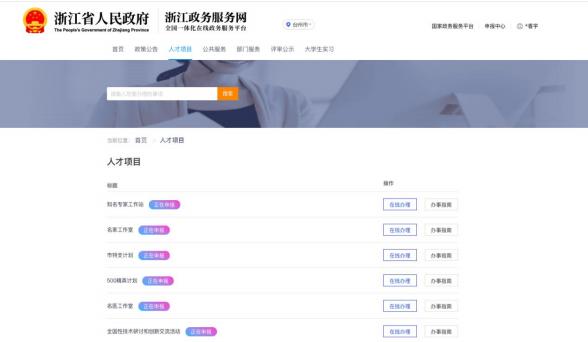 项目名称项目负责人申报单位台州科技职业学院联系电话申报时间一、项目基本情况一、项目基本情况一、项目基本情况一、项目基本情况一、项目基本情况一、项目基本情况一、项目基本情况一、项目基本情况一、项目基本情况一、项目基本情况项目名称项目名称项目名称项目名称项目主要内容摘要（限 150 字）项目主要内容摘要（限 150 字）项目主要内容摘要（限 150 字）项目主要内容摘要（限 150 字）项目负责人项目负责人职务职称职务职称联系电话联系电话电子邮箱电子邮箱项目联系人项目联系人联系电话联系电话二、项目申报单位二、项目申报单位二、项目申报单位二、项目申报单位二、项目申报单位二、项目申报单位二、项目申报单位二、项目申报单位二、项目申报单位二、项目申报单位申报单位单位名称单位名称单位名称单位名称申报单位详细地址详细地址详细地址详细地址申报单位邮政编码邮政编码邮政编码邮政编码联合参与和 支持单位单位名称单位名称单位名称单位名称单位名称单位名称联系人联系人电话联合参与和 支持单位11联合参与和 支持单位22联合参与和 支持单位33三、拟邀请高层次人才（如填写不下，可另附页）三、拟邀请高层次人才（如填写不下，可另附页）三、拟邀请高层次人才（如填写不下，可另附页）三、拟邀请高层次人才（如填写不下，可另附页）姓名专业领域单位层次四、项目实施条件四、项目实施条件四、项目实施条件四、项目实施条件五、项目申请理由及项目主要内容六、项目预期成果及绩效目标七、项目实施步骤和进度计划七、项目实施步骤和进度计划七、项目实施步骤和进度计划七、项目实施步骤和进度计划七、项目实施步骤和进度计划七、项目实施步骤和进度计划七、项目实施步骤和进度计划项目起止时间：        年    月    日  起到        年    月    日止项目起止时间：        年    月    日  起到        年    月    日止项目起止时间：        年    月    日  起到        年    月    日止项目起止时间：        年    月    日  起到        年    月    日止项目起止时间：        年    月    日  起到        年    月    日止项目起止时间：        年    月    日  起到        年    月    日止项目起止时间：        年    月    日  起到        年    月    日止实施阶段实施阶段目标内容目标内容目标内容实施时间实施时间第一阶段第一阶段第二阶段第二阶段第三阶段第三阶段…………八、项目团队人员八、项目团队人员八、项目团队人员八、项目团队人员八、项目团队人员八、项目团队人员八、项目团队人员序号姓名姓名工作单位职务/职称职务/职称项目中承担的 主要工作九、项目经费预算九、项目经费预算九、项目经费预算九、项目经费预算经费总预算      万元，其中：1. 申请人才经费    万元2.配套经费     万元包括：其他拨款       万元（来源：   ）经费总预算      万元，其中：1. 申请人才经费    万元2.配套经费     万元包括：其他拨款       万元（来源：   ）经费总预算      万元，其中：1. 申请人才经费    万元2.配套经费     万元包括：其他拨款       万元（来源：   ）经费总预算      万元，其中：1. 申请人才经费    万元2.配套经费     万元包括：其他拨款       万元（来源：   ）项目支出明细预算表  单位：万元项目支出明细预算表  单位：万元项目支出明细预算表  单位：万元项目支出明细预算表  单位：万元序号支出内容明细金额测算依据及说明合计合计十、项目申报单位意见项目负责人（签名）：单位负责人（签名）单位（盖章）年   月   日十一、联合申报单位意见单位（盖章）年   月   日十二、县市区科协（或人才办）初审意见单位（盖章）年   月   日